新 书 推 荐中文书名：《走出去：对现代生活疯狂的沉思》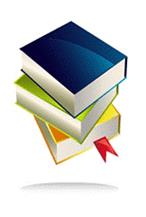 英文书名：LEAN OUT: A MEDITATION ON THE MADNESS OF MODERN LIFE作    者：Tara Henley出 版 社： Appetite by Random House代理公司：WCA/ANA/Cindy Zhang页    数：240页出版时间：2020年3月代理地区：中国大陆、台湾审读资料：电子稿类    型：传记回忆录内容简介：    回忆录、旅行日志和新闻调查融合在一起的《走出去：对现代生活疯狂的沉思》（LEAN OUT: A MEDITATION ON THE MADNESS OF MODERN LIFE）探索了全天候工作环境24/7工作环境的危害——以及全球范围内抵抗这种危险的全新激进团体。   在《走出去：对现代生活疯狂的沉思》一书中，时事记者塔拉·亨利着手寻找北美一贯进行的工作文化的其他方式替代品。从不列颠哥伦比亚省城市的早期退休狂热者到爱尔兰农村的无钱男人，亨利发现了一条平行的道路，在这条道路上，每天的公民都在悄悄地退出主流社会，以各种怪异而奇妙的方式从过度劳累中恢复他们的生活。2016年，亨利的事业如日中天，在加拿大媒体的核心工作。在这个行业工作了将近20年后，她已经周游了世界，她从索韦托（Soweto）到曼谷（Bangkok），从婆罗洲（Borneo）到布鲁克林（Brooklyn），采访了很多作家和团体领导者、说唱歌手和慈善家、政治家和好莱坞名人。她经历了和碧昂丝（Beyoncé）坐下来谈话的那种激动，也曾和坎耶·韦斯特（Kanye West）进行过辩论。但当她有一天在编辑室的办公桌上开始胸痛时，所有那些似乎都无关紧要了。当她开始寻找治愈身心的方法时，亨利渐渐地惊人地意识到：在过去的十年里，我们的文化习惯于从少数在高压环境中事业腾达的精英中汲取灵感；从那些从办公桌到家里都能——在经济上，在个人生活上，没完没了地“更进一步”——的人。如果说她想找到创新的方法来解决职业倦怠和压力相关疾病流行的处方，那么是不是该和那些被迫走向另一个方向的人交谈了：离群独居者、富有创意者、反叛者和怪异者？在她迷人的旅程中，亨利探索了这些不同运动的深层原因——对消费主义的拒绝、对社会贡献的日益增长的渴望，以及在这个极度隔离和孤独的时代寻求有意义的、面对面的接触联系——并与任何遭受过度辛苦的人分享希望和灵感。作者简介：   塔拉·亨利（TARA HENLEY）是加拿大国家广播电台（CBC Radio）电台的制片人，也是《多伦多星报》（Toronto Star）的图书专栏作家。她的作品也出现在CBC电视台、洛杉矶时报（Los Angeles Times）、《卫报》（The Guardian）、《海象》（The Walrus）和《环球邮报》（The Globe and Mail）上。她住在不列颠哥伦比亚省的温哥华（Vancouver, British Columbia）。谢谢您的阅读！请将回馈信息发至：张滢（Cindy Zhang)安德鲁·纳伯格联合国际有限公司北京代表处北京市海淀区中关村大街甲59号中国人民大学文化大厦1705室，100872电 话：010-82504506传 真：010-82504200Email:  Cindy@nurnberg.com.cn 网 址: http://www.nurnberg.com.cn 新浪微博：http://weibo.com/nurnberg 豆瓣小站：http://site.douban.com/110577/ 微信订阅号：安德鲁书讯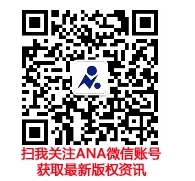 